            К А Р А Р                                                                            ПОСТАНОВЛЕНИЕ« 18 »  декабрь   2015 й.                               №25                    «18»  декабря  2015г.Об утверждении муниципальной программы сохранения и развития дорог местного значения сельского поселения Акъюловский  сельсовет муниципального района Хайбуллинский район Республики Башкортостан на 2016 г. Администрация сельского поселения Акъюловский  сельсовет муниципального района Хайбуллинский район Республики Башкортостан постановляет:1. Утвердить муниципальную программу сохранения и развития дорог местного значения сельского поселения Акъюловский сельсовет муниципального района Хайбуллинский район Республики Башкортостан на 2016 г. (Приложение №1)2. Контроль за исполнением настоящего постановления возложить на управляющего делами Администрации сельского поселения Акъюловский сельсовет муниципального района Хайбуллинский район Республики Башкортостан Билалова Г.З.3.Обнародовать настоящее постановление на информационном стенде Администрации сельского поселения Акъюловский сельсовет муниципального района Хайбуллинский район Республики Башкортостан.Глава сельского поселения                                                                                                                   Акъюловский сельсовет                                                                                                       муниципального района                                                                                                          Хайбуллинский район                                                                                                                   Республики Башкортостан                                                         Б.И.Ильбаков Приложение № 1                                                                     к постановлению Администрации                                                        сельского поселения Акъюловский сельсовет                                                                    муниципального района Хайбуллинский район Республики Башкортостан                                                                                 от 18 декабря 2015 г. №25 Муниципальная программа сохранения и развития дорог местного значения  сельского поселения Акъюловский сельсовет муниципального района Хайбуллинский район Республики Башкортостан на 2016 г.1. Паспорт программы2. Анализ и оценка проблемы, решение которой осуществляется путем реализации программыЭффективность работы экономики сельского поселения во многом определяется эффективностью функционирования транспортной инфраструктуры, которая, в свою очередь, существенно зависит от уровней мобильности товаров и подвижности населения, обеспечиваемых автомобильным транспортом в повседневных массовых перевозках, поэтому важнейшим условием обеспечения устойчивого экономического роста сельского поселения является развитие сети автомобильных дорог. Автомобильные дороги, являясь сложными инженерно-техническими сооружениями, имеют ряд особенностей, а именно:автомобильные дороги - это линейные сооружения, очень материалоёмкие, трудоёмкие, а следовательно требующие больших финансовых затрат;в отличие от других видов транспорта автомобильный транспорт наиболее доступный, а автомобильная дорога является его неотъемлемым элементом;помимо высокой первоначальной стоимости строительства, реконструкция, капитальный ремонт, ремонт и содержание автомобильных дорог так же требуют больших затрат.         Как и любой товар, автомобильная дорога обладает определенными потребительскими свойствами, а именно:удобство и комфортность передвижения;скорость движения;пропускная способность;безопасность движения;экономичность движения;долговечность;стоимость содержания;экологическая безопасность.          Основной целью сельского поселения является удовлетворение потребности населения в автомобильных дорогах с высокими потребительскими свойствами при минимальных и ограниченных ресурсах.Развитие экономики сельского поселения во многом определяется эффективностью функционирования автомобильного транспорта, которая зависит  от уровня развития и состояния  дорог населенных пунктов. Улучшение состояния дорог в будущем позволит  обеспечить приток  трудовых ресурсов, развитие производства, а это в свою очередь  приведет к экономическому росту сельского поселения.Автомобильные дороги подвержены влиянию природной окружающей среды, хозяйственной деятельности человека и постоянному воздействию транспортных средств, в результате чего меняется технико-эксплуатационное состояние дорог. Для  их соответствия нормативным требованиям необходимо выполнение различных видов дорожных работ: содержание автомобильной дороги - комплекс работ по поддержанию надлежащего технического состояния автомобильной дороги, оценке ее технического состояния, а также по организации и обеспечению безопасности дорожного движения;ремонт автомобильной дороги - комплекс работ по восстановлению транспортно-эксплуатационных характеристик автомобильной дороги, при выполнении которых не затрагиваются конструктивные и иные характеристики надежности и безопасности автомобильной дороги;капитальный ремонт автомобильной дороги - комплекс работ по замене и (или) восстановлению конструктивных элементов автомобильной дороги, дорожных сооружений и (или) их частей, выполнение которых осуществляется в пределах установленных допустимых значений и технических характеристик класса и категории автомобильной дороги и при выполнении которых затрагиваются конструктивные и иные характеристики надежности и безопасности автомобильной дороги и не изменяются границы полосы отвода автомобильной дороги.3.  Цели и задачи программыЦелью Программы является улучшение условий движения  автотранспорта. В  условиях ограниченных финансовых средств стоит задача их оптимального использования с целью максимально возможного снижения количества проблемных участков автомобильных дорог и сооружений на них. Для достижения цели необходимо решить следующие задачи: поддержание  автомобильных дорог населенных пунктов на уровне, соответствующем категории дороги, путем содержания дорог и сооружений на них, сохранение протяженности автомобильных дорог общего пользования за счет ремонта и капитального ремонта автомобильных дорог.4.  Перечень программных мероприятий по решению задач и достижению целей программы5.  Сведения об источниках финансирования программыОбъем финансирования Программы -из местного бюджета в 2016 году составляет 140 тыс.руб., из бюджета Республики Башкортостан – 200 тыс.руб.;Средства из бюджетов всех уровней предоставляются исполнителям Программы при соблюдении ими следующих условий:- выполнение программных мероприятий за отчётный период;- представление в установленном порядке отчёта о ходе выполнения мероприятий Программы;- целевое использование средств бюджета, направляемых на реализацию мероприятий Программы.          Исполнители Программы несут ответственность  за своевременность и точность выполнения мероприятий Программы, рациональное использование выделенных бюджетных средств.6.  Прогноз ожидаемых социально-экономических результатов реализации программыВыполнение Программы позволит достичь следующих результатов:снижение текущих издержек, в первую очередь для пользователей автомобильными дорогами;стимулирование общего экономического развития прилегающих территорий;экономия времени, как для пассажиров, так и для грузов, находящихся в пути;снижение числа дорожно-транспортных происшествий и нанесенного материального ущерба;повышение комфорта и удобства поездок.7.Показатели эффективности реализации ПрограммыОценка эффективности реализации Программы осуществляется заказчиком путем установления степени достижения ожидаемых результатов, их динамики, а также путем сравнения итоговых  показателей и с показателями на момент начала реализации Программы.Оценка социальной роли автомобильных дорог может быть проведена по следующим показателям: экономия свободного времени, изменение уровня здоровья населения, увеличение занятости, снижение миграции населения и т.д.Наименование ПрограммыМуниципальная программа сохранения и развития дорог местного значения сельского поселения Акъюловский сельсовет муниципального района Хайбуллинский район Республики Башкортостан на 2016 г.(далее – Программа)Основание для разработки ПрограммыФедеральный закон Российской Федерации от 6 октября 2003г. № 131-ФЗ "Об общих принципах организации местного самоуправления в Российской Федерации"Заказчик ПрограммыАдминистрация сельского поселения Акъюловский сельсовет муниципального района Хайбуллинский район Республики БашкортостанРазработчик ПрограммыАдминистрация сельского поселения Акъюловский сельсовет муниципального района Хайбуллинский район Республики БашкортостанОсновная цель ПрограммыРазвитие современной и эффективной инфраструктуры и снижение издержек в экономикеОсновные задачи Программы– –поддержание  автомобильных дорог населенных пунктов на уровне, соответствующем категории дороги, путем содержания дорог и сооружений на нихсохранение протяженности автомобильных дорог общего пользования за счет ремонта и капитального ремонта автомобильных дорогСрок реализации Программы2016 г.Исполнитель ПрограммыАдминистрация сельского поселения Акъюловский сельсовет муниципального района Хайбуллинский район Республики БашкортостанОбъемы и источники финансирования ПрограммыОбщий объем финансирования Программы составляет:140 тыс. рублей, в том числе:средства бюджета сельского поселения Акъюловский сельсовет муниципального района Хайбуллинский район Республики Башкортостан (далее – сельское поселение) –  140 тыс. руб.средства республиканского бюджета – _200   тыс. рублей;Ожидаемые конечные результаты реализации Программыулучшение условий движения  автотранспортаСистема организации контроля за исполнением Программы Контроль за ходом реализации Программы осуществляется Администрацией сельского поселения№МероприятияФинансированиеФинансированиеФинансированиеОтветственные№Мероприятиягоды объем,тыс.руб.источникиОтветственные1Содержание дорог населенных пунктов2016100------бюджет сельского поселенияАдминистрация сельского поселения2. Прочие мероприятия по содержанию и ремонту дорог201640------бюджет сельского поселенияАдминистрация сельского поселения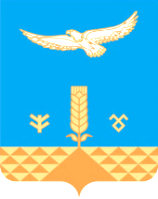 